Speed Sounds Set 3 – ‘ow’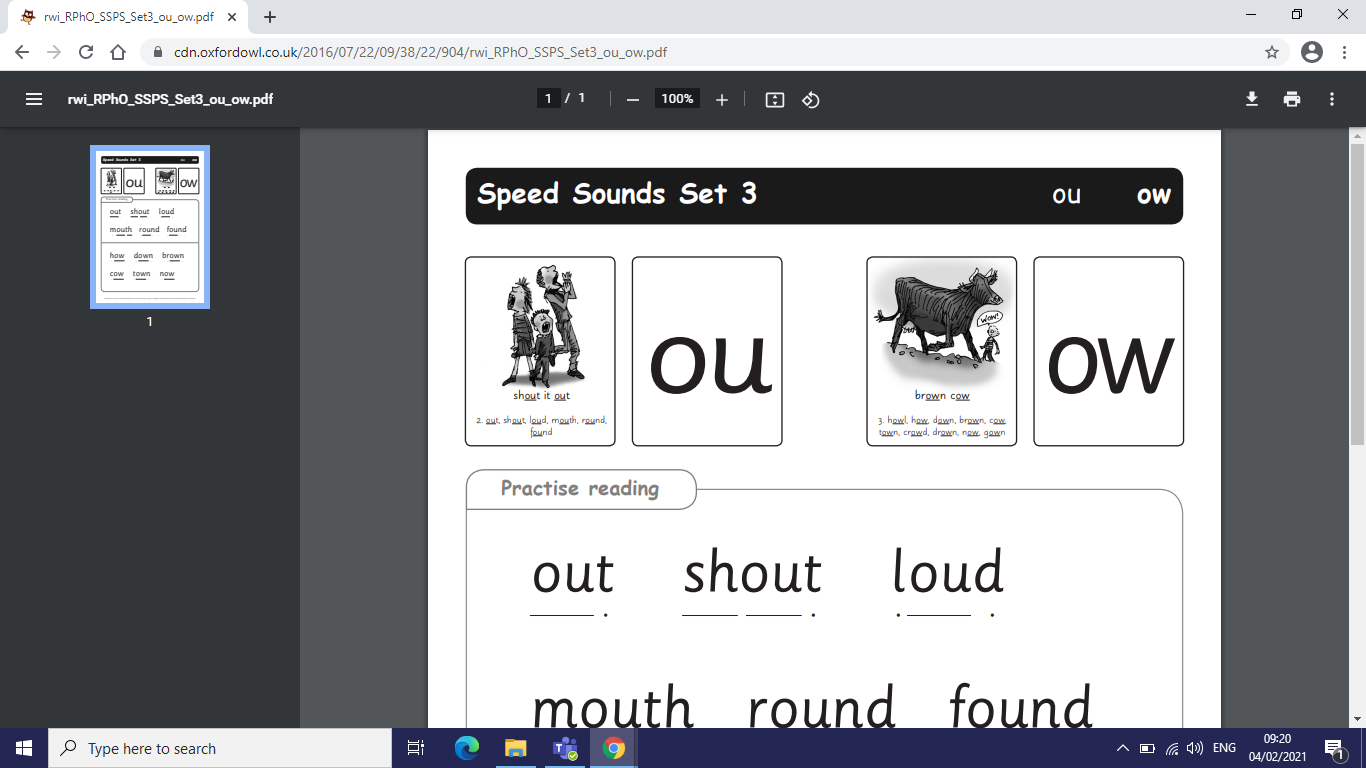 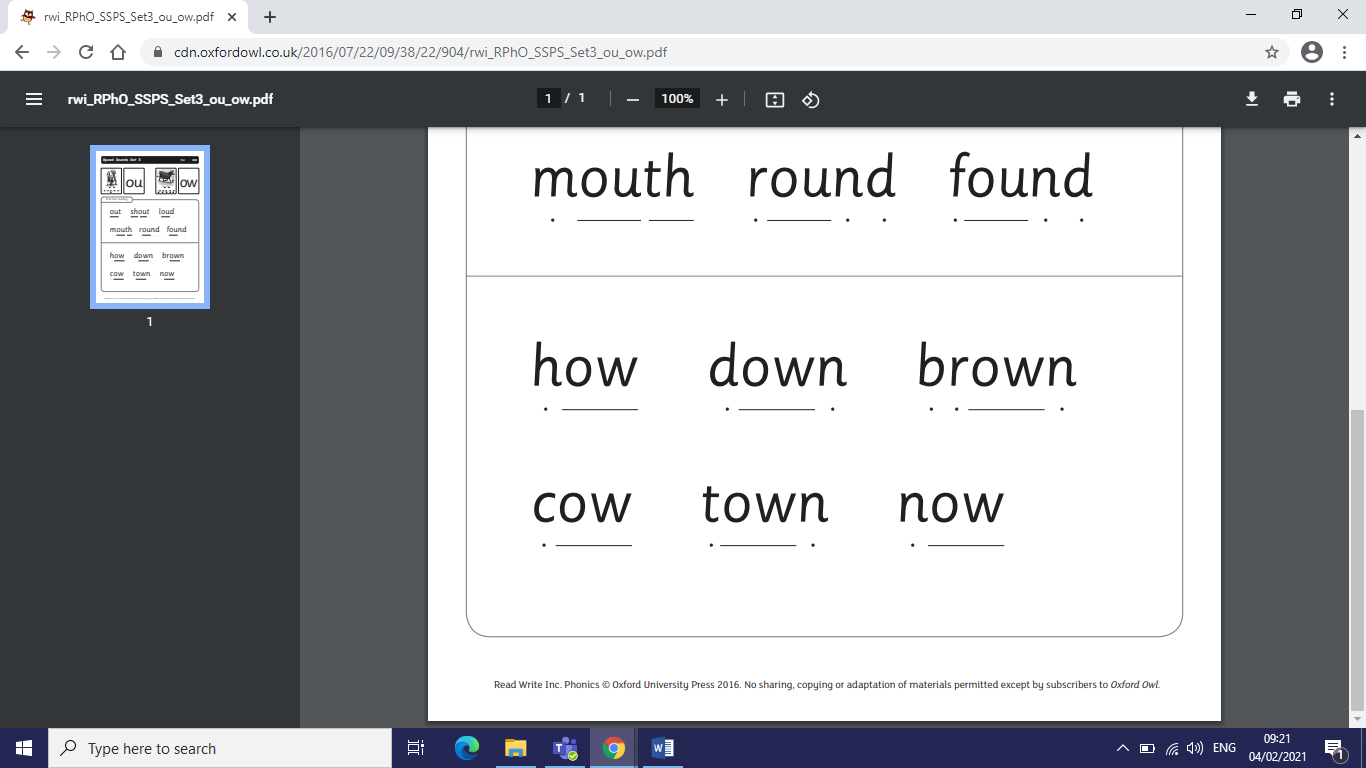 